新建区血吸虫病防治站2024年单位预算目 录第一部分 南昌市新建区血吸虫病防治站概况一、单位主要职责二、机构设置及人员情况第二部分  南昌市新建区血吸虫病防治站2024年单位预算表一、《收支预算总表》二、《单位收入总表》三、《单位支出总表》四、《财政拨款收支总表》五、《一般公共预算支出表》六、《一般公共预算基本支出表》七、《财政拨款“三公”经费支出表》八、《政府性基金预算支出表》九、《国有资本经营预算支出表》十、《项目支出绩效目标表》第三部分  南昌市新建区血吸虫病防治站2024年单位预算情况说明 一、2024年单位预算收支情况说明二、2024年“三公”经费预算情况说明第四部分 名词解释第一部分 南昌市新建区血吸虫病防治站概况一、单位主要职责南昌市新建区血吸虫病防治站是区卫健委所属预算单位，成立于1956年，座落于新建区长堎镇兴国路，建筑面积近5000余平方米，是我区血吸虫病防治专业机构，担负着全区血吸虫病查治等相关工作二、机构设置及人员情况2024年新建区血防站是全额事业单位下设行政办公室、预防科、检验科、药剂科、财务科、后勤科、健教科、医保科等相关11个科室。编制人数小计87人，其中：行政编制0人、参照公务员管理的事业编制0人、全部补助事业编制87人、部分补助事业编制0人、自收自支事业编制0人。实有人数60人，其中：在职人数小计60人，包括行政人员0人、参照公务员管理的事业编制0人、全部补助事业人员60人、部分补助事业人员0人、自收自支事业人员0人；离休人数小计0人；退休人员小计77人。遗属人数4人。在校学生0人，其中：高等学校0人、中等专业学校0人，借用人员2人，临时工21人第二部分 新建区xx单位2024年单位预算表（详见附表）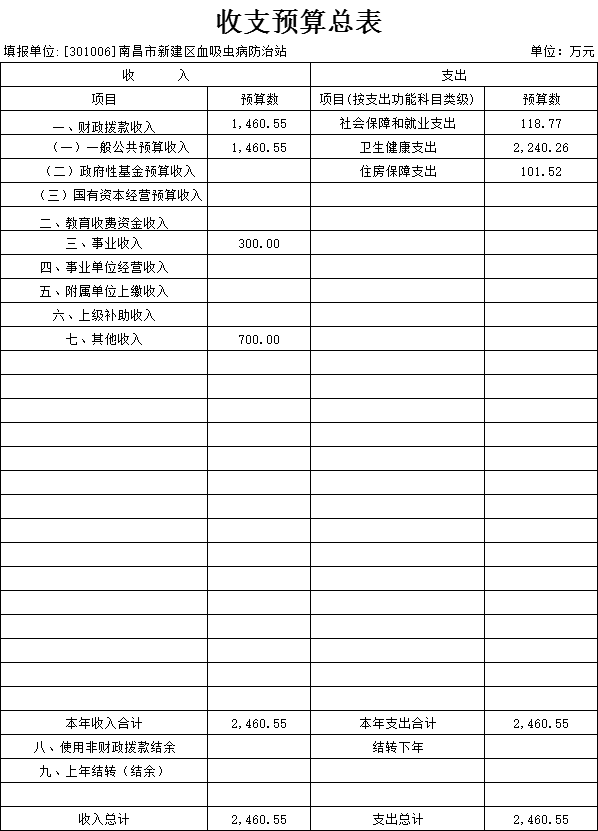 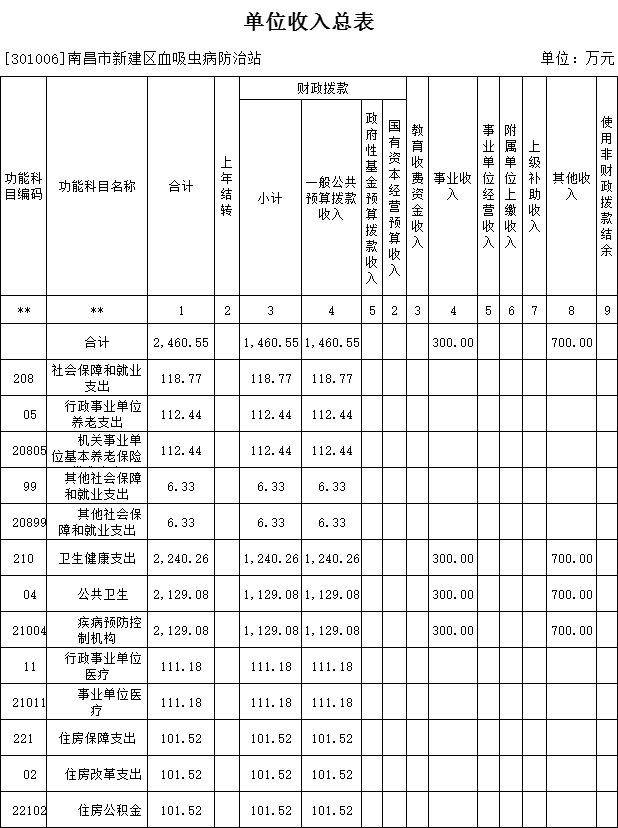 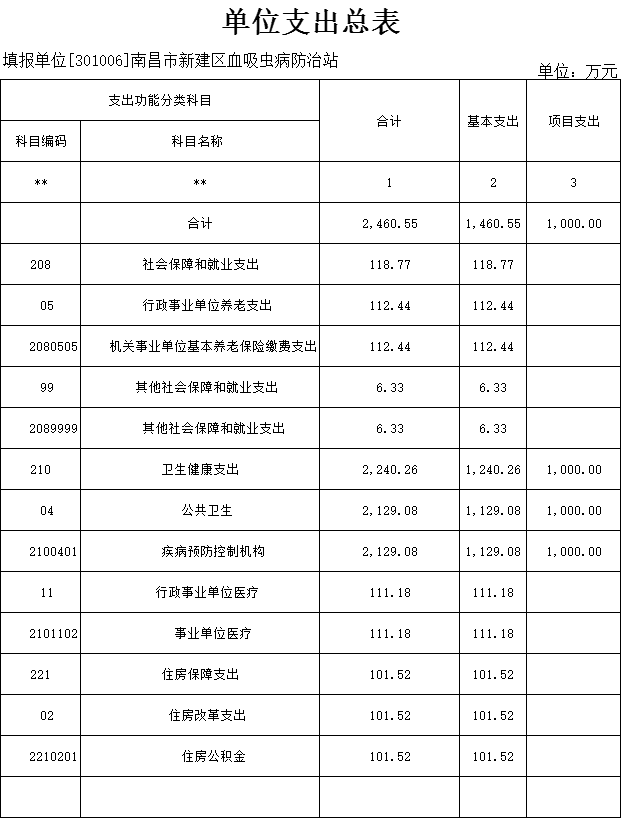 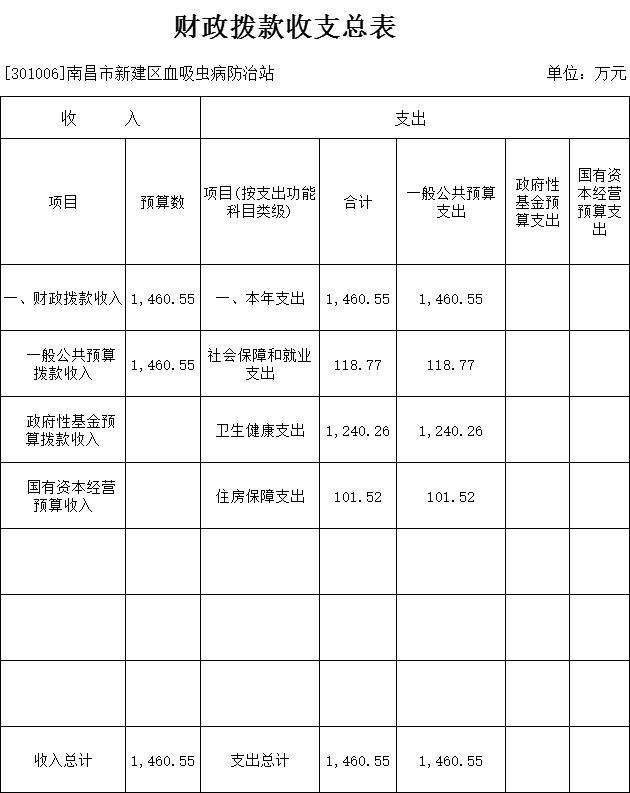 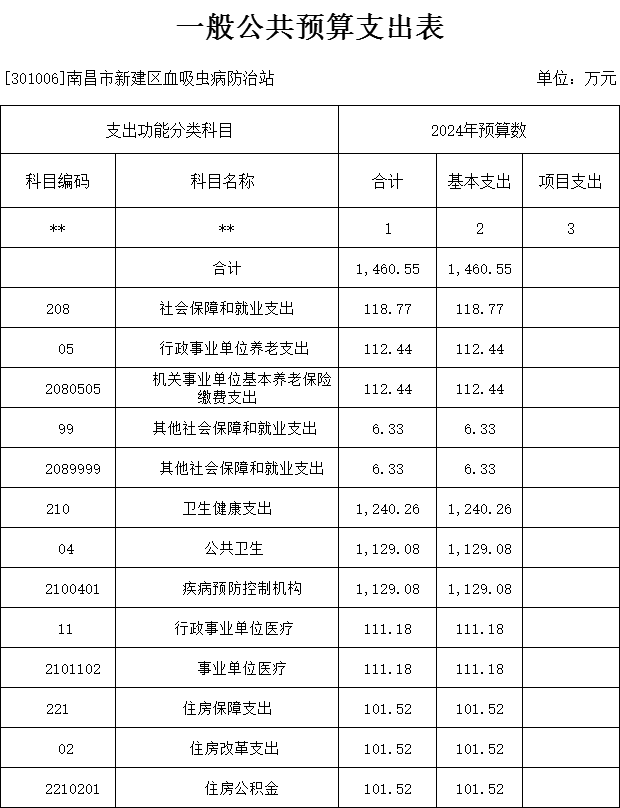 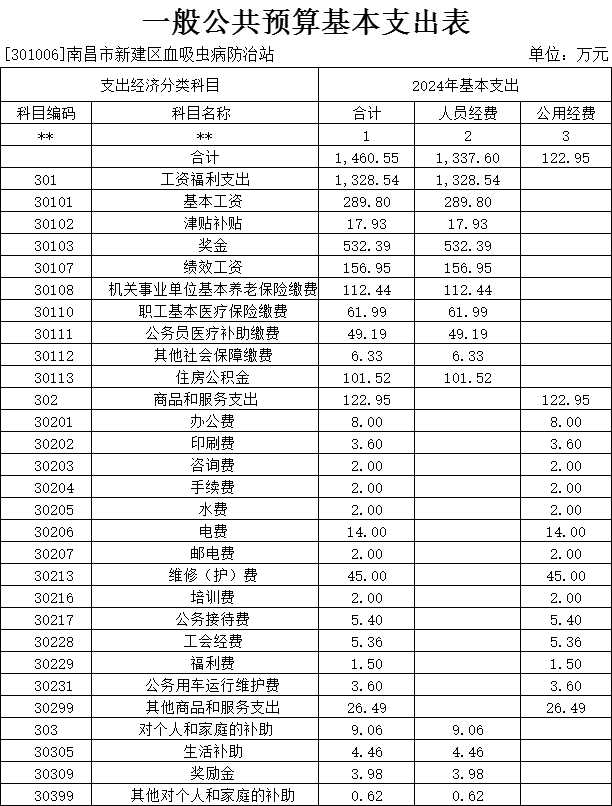 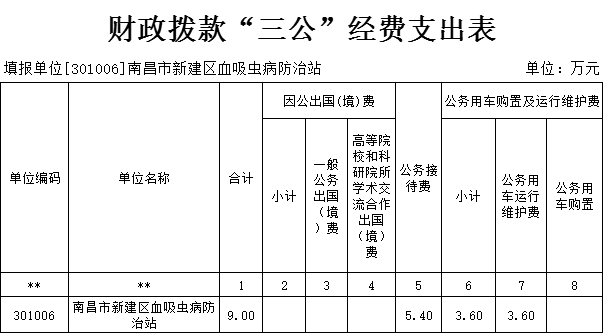 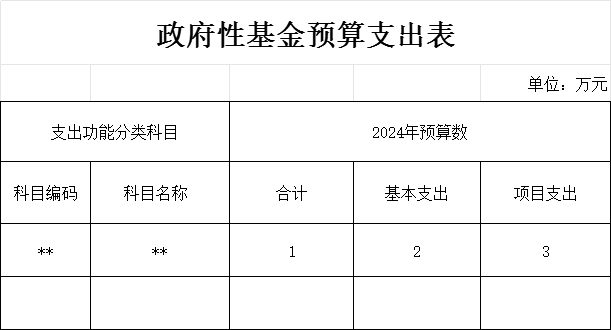 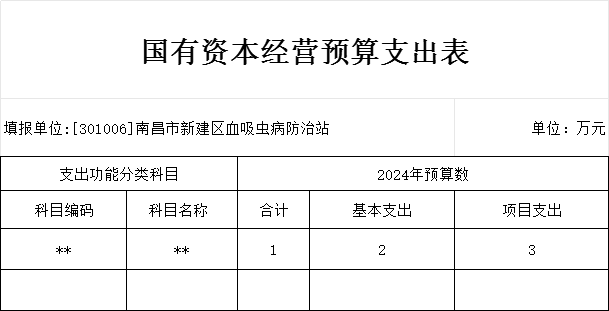 第三部分 南昌市新建区血吸虫病防治站2023年单位预算情况说明一、2024年单位预算收支情况说明（一）收入预算情况2024年单位收入预算总额为2460.55万元，较上年增加33.27万元，增长1.37%,主要原因是增人增资。其中：财政拨款收入1460.55万元，较上年预算安排增加33.27万元，主要原因是增人增资；教育收费资金收入0万元，较上年预算安排增加（减少）0万元；事业收入300万元，较上年预算安排增加（减少）0万元；事业单位经营收入0万元，较上年预算安排增加（减少）0万元；附属单位上缴收入0万元，较上年预算安排增加（减少）0万元；上级补助收入0万元，较上年预算安排增加（减少）0万元；其他收入700万元，较上年预算安排增加（减少）0万元；使用非财政拨款结余0万元，较上年预算安排增加（减少）0万元；上年结转（结余）0万元，较上年预算安排增加（减少）0万元。（二）支出预算情况:2024年单位支出预算总额为2460.55万元，较上年增加33.27万元，增长1.37%,主要原因是增人增资。其中：按支出项目类别划分：基本支出1460.55万元，较上年预算安排增加143.27万元，主要原因是增人增资；其中：工资福利支出1328.54万元、商品和服务支出122.95万元、对个人和家庭的补助9.06万元、资本性支出0；项目支出0万元，较上年预算安排增加143.27万元，主要原因是增人增资；其中：工资福利支出349.24万元、商品和服务支出22.42万元、对个人和家庭的补助-228.39万元、债务利息及费用支出0万元、资本性支出（基本建设）0万元，资本性支出0万元，对企业补助0万元，其他支出0万元。按支出功能科目划分：社会保障和就业支出118.77万元、占支出预算总额的8.13%。较上年预算安排减少15.87%。卫生健康支出1240.26万元、占支出预算总额的84.91%。较上年预算安排增加16.99%，住房保障支出101.52万元。占支出预算总额的6.95%。较上年预算安排增加1.22%.原因为增人增资。按支出经济分类划分：工资福利支出1328.54万元，较上年预算安排增加349.24万元，主要原因是增人增资；商品和服务支出122.95万元，较上年预算安排增加22.42万元，主要原因是公用费用增加；对个人和家庭的补助9.06万元，较上年预算安排增加减少228.39万元，主要原因是退休费减少。（三）财政拨款支出情况2024年单位财政拨款支出预算1460.55万元，较上年增加33.27万元，增长2.33%,主要原因是增人增资。按支出功能科目划分：社会保障和就业支出118.77万元、占支出预算总额的8.13%。较上年预算安排减少15.87%。卫生健康支出1240.26万元、占支出预算总额的84.91%。较上年预算安排增加16.99%，住房保障支出101.52万元。占支出预算总额的6.95%。较上年预算安排增加1.22%.原因为增人增资。按支出项目类别划分：基本支出1460.55万元，较上年预算安排增加143.27万元，主要原因是增人增资；其中：工资福利支出1328.54万元、商品和服务支出122.95万元、对个人和家庭的补助9.06万元、资本性支出0；项目支出0万元，较上年预算安排增加143.27万元，主要原因是增人增资；其中：工资福利支出349.24万元、商品和服务支出22.42万元、对个人和家庭的补助-228.39万元、债务利息及费用支出0万元、资本性支出（基本建设）0万元，资本性支出0万元，对企业补助0万元，其他支出0万元。（四）政府性基金情况2024年本单位没有使用政府性基金预算拨款安排的支出。（五）国有资本经营情况2024年本单位没有使用国有资本经营预算拨款安排的支出。（六）机关运行经费等重要情况说明2024年单位机关运行经费为122.95万元，比上年预算增加22.43万元，增长22.30%,主要原因是增人增资事业收入及其他收入开支增加。（七）政府采购情况说明2024年单位所属各单位政府采购预算总额685万元。其中，政府采购货物预算370万元，政府采购工程预算0万元，政府采购服务预算315万元。（八）国有资产占有使用情况截至2023年7月31日，单位共有车辆3辆，其中，一般公务用车实有数3辆。2024年单位预算安排购置车辆0辆，安排购置单位价值200万元以上大型设备具体为：0设备0万元。（九）项目情况说明本单位本年度未安排项目。二、2024年“三公”经费预算情况说明2024年单位“三公”经费财政拨款安排9万元。其中：1.因公出国（境）经费0万元，比上年增加/减少0万元。主要原因是未安排。2.公务接待费5.4万元，比上年减少0.6万元。主要原因是费用为上年费用的90%。3.公务用车运行维护费3.6万元，比上年增加/减少0.4万元。主要原因是费用为上年费用的90%。4.公务用车购置费0万元，比上年增加/减少0万元。主要原因是无安排。第四部分 名词解释一、收入科目（一）财政拨款：指区级财政当年拨付的资金。（二）教育收费资金收入：指实行专项管理的高中以上学费、住宿费，高校委托培养费，函大、电大、夜大及短训班培训费等教育收费取得的收入。（三）事业收入：指事业单位开展专业业务活动及辅助活动取得的收入。（四）事业单位经营收入：指事业单位在专业业务活动及辅助活动之外开展非独立核算经营活动取得的收入。（五）附属单位上缴收入：指事业单位附属的独立核算单位按规定标准或比例缴纳的各项收入。包括附属的事业单位上缴的收入和附属的企业上缴的利润等。（六）上级补助收入：指事业单位从主管部门和上级单位取得的非财政补助收入。（七）其他收入：指除财政拨款、事业收入、事业单位经营收入等以外的各项收入。（八）使用非财政拨款结余：指历年滚存非限定用途的非财政拨款结余弥补本年度收支差额的数额。（九）上年结转结余：指以前年度全部结转和结余的资金数，包括当年结转结余资金和历年滚存结转结余资金。二、支出科目2100401疾病预防控制机构：反映卫生健康部门所属疾病预防控制机构的支出。三、相关专业名词（一）机关运行费：指用一般公共预算财政拨款安排的为保障行政单位（含参照公务员法管理的事业单位）运行用于购买货物和服务的各项资金，包括办公费、印刷费、邮电费、差旅费、会议费、福利费、日常维修费、专用材料及一般设备购置费、办公用房水电费、办公用房取暖费、办公用房物业管理费、公务用车运行维护费以及其他费用。（二）“三公”经费：指用财政拨款安排的因公出国（境）费、公务用车购置及运行维护费和公务接待费。其中，因公出国	（境）费反映单位公务出国（境）的国际旅费、国外城市间交通费、住宿费、伙食费、培训费、公杂费等支出；公务用车购置及运行维护费反映单位公务用车车辆购置支出（含车辆购置税、牌照费）,按规定保留的公务用车燃料费、维修费、过桥过路费、保险费、安全奖励费用等支出；公务接待费反映单位按规定开支的各类公务接待（含外宾接待）支出。（三）基本支出：指为保障机构正常运转、完成日常工作任务而发生的人员支出和公用支出。（四）项目支出：指在基本支出之外为完成特定行政任务或事业发展目标所发生的支出。（五）疾病预防控制机构：反映卫生健康部门所属疾病预防控制机构的支出。